Western Australia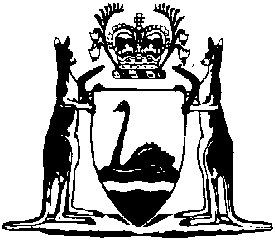 Evidence (Prescribed Persons) Regulations 2005Compare between:[15 Jul 2005, 00-a0-07] and [10 Apr 2010, 00-b0-01]Western AustraliaEvidence Act 1906Evidence (Prescribed Persons) Regulations 20051.	Citation		These regulations are the Evidence (Prescribed Persons) Regulations 2005.2.	Commencement		These regulations come into operation on the day on which they are published in the Gazette, or the day on which the Evidence Amendment Act 2004 section 4 comes into operation, whichever is the later.[3.	Deleted in Gazette 12 Jul 2005 p. 3240.]4.	Authorised officer (section 50B)		The the office of the chief executive of public pathology services for Western Australia employed or engaged under section 19 of the Hospitals and Health Services Act 1927 is prescribed as an authorised officer for the purposes of the definition of that term in section 50B(1).	[Regulation 4 amended in Gazette 12 Jul 2005 p. 3240.]5.	Forensic scientists (section 50B)		The following persons are prescribed as forensic scientists for the purposes of the definition of that term in section 50B(1) —	[Regulation 5 amended in Gazette 12 Jul 2005 p. 3241.]Notes1	This is a compilation of the Evidence (Prescribed Persons) Regulations 2005 and includes the amendments made by the other written laws referred to in the following table.Compilation tableGiven namesFamily nameDoBQualificationsAleksanderBAGDONAVICIUS03/10/52B.Sc (Med Sc)Janeen AnnBENNETT30/09/61B.Sc (Med Sc)MartinBLOOMS12/09/50B.Sc (Med Sc)Christine Yoke BingCHIN16/03/54B.Sc, M.Sc, MAACB Grad Dip OSHScott ElliottEGAN13/08/75B.Sc (Human Biol)B.Sc (Med )Christine DanielleGARBIN27/03/75B.Sc (Hons), PGrad Dip (Forensic Science)B.Sc (Biomed B.Sc (HonsLouise SusanneTAYLOR12/05/75B.Sc (HonsGavin RobertTURBETT09/07/65B.Sc (HonsLaurance GrantWEBB23/05/57B.Sc (Med Sc)CitationGazettalCommencementEvidence (Prescribed Persons) Regulations 2005 6 May 2005 p. 2024-518 Jun 2005 (see r. 2 and Gazette 17 Jun 2005 p. 2658)Evidence (Prescribed Persons) Amendment Regulations 200512 Jul 2005 p. 3240-115 Jul 2005 (see r. 2)